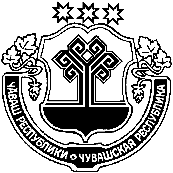 О внесении изменений в постановление администрации Шумерлинского сельского поселения Шумерлинского района от 25.04.2016 № 44 «Об утверждении административного регламента предоставления муниципальной услуги «Выдача разрешений на строительство, реконструкцию объектов капитального строительства»В соответствии с ч.21.7 ст.51 Градостроительного кодекса Российской Федерации, Федеральным законом от 13.07.2020 N 202-ФЗ "О внесении изменений в Федеральный закон "Об участии в долевом строительстве многоквартирных домов и иных объектов недвижимости и о внесении изменений в некоторые законодательные акты Российской Федерации" и отдельные законодательные акты Российской Федерации"администрация Шумерлинского сельского поселения Шумерлинского района Чувашской Республики постановляет: 1. Внести в административный регламент предоставления муниципальной услуги «Выдача разрешений на строительство, реконструкцию объектов капитального строительства», утвержденный постановлением администрации Шумерлинского сельского поселения Шумерлинского района от 25.04.2016 № 44, следующие изменения: 1.1.в разделе II:а)  пункт 2.2.2. изложить в следующей редакции:«2.2.2. Особенности взаимодействия с заявителем при предоставлении муниципальной услугиАдминистрация в ходе предоставления муниципальной услуги не вправе требовать от заявителя:1) представления документов и информации или осуществления действий, представление или осуществление которых не предусмотрено нормативными правовыми актами, регулирующими отношения, возникающие в связи с предоставлением государственных и муниципальных услуг;2) представления документов и информации, в том числе подтверждающих внесение заявителем платы за предоставление государственных и муниципальных услуг, которые находятся в распоряжении органов, предоставляющих государственные услуги, органов, предоставляющих муниципальные услуги, иных государственных органов, органов местного самоуправления либо подведомственных государственным органам или органам местного самоуправления организаций, участвующих в предоставлении предусмотренных частью 1 статьи 1 Федерального закона № 210-ФЗ государственных и муниципальных услуг, в соответствии с нормативными правовыми актами Российской Федерации, нормативными правовыми актами субъектов Российской Федерации, муниципальными правовыми актами, за исключением документов, включенных в определенный частью 6 статьи 1 Федерального закона № 210-ФЗ перечень документов. Заявитель вправе представить указанные документы и информацию в органы, предоставляющие государственные услуги, и органы, предоставляющие муниципальные услуги, по собственной инициативе;3) осуществления действий, в том числе согласований, необходимых для получения государственных и муниципальных услуг и связанных с обращением в иные государственные органы, органы местного самоуправления, организации, за исключением получения услуг и получения документов и информации, предоставляемых в результате предоставления таких услуг, включенных в перечни, указанные в части 1 статьи 9 Федерального закона № 210-ФЗ.4) представления документов и информации, отсутствие и (или) недостоверность которых не указывались при первоначальном отказе в приеме документов, необходимых для предоставления муниципальной услуги, либо в предоставлении муниципальной услуги, за исключением следующих случаев:а) изменение требований нормативных правовых актов, касающихся предоставления муниципальной услуги, после первоначальной подачи заявления о предоставлении муниципальной услуги;б) наличие ошибок в заявлении о предоставлении муниципальной услуги и документах, поданных заявителем после первоначального отказа в приеме документов, необходимых для предоставления муниципальной услуги, либо в предоставлении муниципальной услуги и не включенных в представленный ранее комплект документов;в) истечение срока действия документов или изменение информации после первоначального отказа в приеме документов, необходимых для предоставления муниципальной услуги, либо в предоставлении муниципальной услуги;г) выявление документально подтвержденного факта (признаков) ошибочного или противоправного действия (бездействия) должностного лица органа, предоставляющего муниципальную услугу, муниципального служащего, работника многофункционального центра, работника организации, предусмотренной частью 1.1 статьи 16 Федерального закона №210-ФЗ, при первоначальном отказе в приеме документов, необходимых для предоставления муниципальной услуги органа, предоставляющего муниципальную услугу, руководителя многофункционального центра при первоначальном отказе в приеме документов, необходимых для предоставления муниципальной услуги, либо руководителя организации, предусмотренной частью 1.1 статьи 16 Федерального закона № 210-ФЗ, уведомляется заявитель, а также приносятся извинения за доставленные неудобства.»;б) в пункте 2.6.:абзац седьмой изложить в следующей редакции: «1. Правоустанавливающие документы на земельный участок, в том числе соглашение об установлении сервитута, решение об установлении публичного сервитута, а также схема расположения земельного участка или земельных участков на кадастровом плане территории, на основании которой был образован указанный земельный участок и выдан градостроительный план земельного участка в случае, предусмотренном частью 1.1 статьи 57.3 Градостроительного кодекса РФ, если иное не установлено частью 7.3 статьи 51 Градостроительного кодекса РФ.»;абзац пятнадцатый изложить в следующей редакции:«4. Положительное заключение экспертизы проектной документации (в части соответствия проектной документации требованиям, указанным в пункте 1 части 5 статьи 49 Градостроительного кодекса РФ), в соответствии с которой осуществляются строительство, реконструкция объекта капитального строительства, в том числе в случае, если данной проектной документацией предусмотрены строительство или реконструкция иных объектов капитального строительства, включая линейные объекты (применительно к отдельным этапам строительства в случае, предусмотренном частью 12.1 статьи 48 Градостроительного кодекса РФ), если такая проектная документация подлежит экспертизе в соответствии со статьей 49 Градостроительного кодекса РФ, положительное заключение государственной экспертизы проектной документации в случаях, предусмотренных частью 3.4 статьи 49 Градостроительного кодекса РФ, положительное заключение государственной экологической экспертизы проектной документации в случаях, предусмотренных частью 6 статьи 49 Градостроительного кодекса РФ.»;дополнить абзацем следующего содержания:«Документы, предусмотренные в настоящем пункте могут быть направлены в электронной форме. Разрешение на строительство выдается в форме электронного документа, подписанного электронной подписью, в случае, если это указано в заявлении о выдаче разрешения на строительство.»;в) пункт 2.6.1. изложить в следующей редакции:«2.6.1. Документы, которые заявитель вправе представить по собственной инициативе, так как они подлежат представлению в рамках межведомственного взаимодействияВ порядке межведомственного информационного взаимодействия администрация Шумерлинского сельского поселения запрашивает:2.6.1.1. В целях получения разрешения на строительство:1. Правоустанавливающие документы на земельный участок, в том числе соглашение об установлении сервитута, решение об установлении публичного сервитута, а также схема расположения земельного участка или земельных участков на кадастровом плане территории, на основании которой был образован указанный земельный участок и выдан градостроительный план земельного участка в случае, предусмотренном частью 1.1 статьи 57.3 Градостроительного кодекса Российской Федерации;2. Градостроительный план земельного участка, выданный не ранее чем за три года до дня представления заявления на получение разрешения на строительство, или в случае выдачи разрешения на строительство линейного объекта реквизиты проекта планировки территории и проекта межевания территории (за исключением случаев, при которых для строительства, реконструкции линейного объекта не требуется подготовка документации по планировке территории), реквизиты проекта планировки территории в случае выдачи разрешения на строительство линейного объекта, для размещения которого не требуется образование земельного участка);3. Разрешение на отклонение от предельных параметров разрешенного строительства, реконструкции (в случае если застройщику было предоставлено такое разрешение в соответствии со статьей 40 Градостроительного кодекса Российской Федерации);4. Копию решения об установлении или изменении зоны с особыми условиями использования территории в случае строительства объекта капитального строительства, в связи с размещением которого в соответствии с законодательством Российской Федерации подлежит установлению зона с особыми условиями использования территории, или в случае реконструкции объекта капитального строительства, в результате которой в отношении реконструированного объекта подлежит установлению зона с особыми условиями использования территории или ранее установленная зона с особыми условиями использования территории подлежит изменению;5. Копия договора о развитии застроенной территории или договора о комплексном развитии территории в случае, если строительство, реконструкцию объектов капитального строительства планируется осуществлять в границах территории, в отношении которой органом местного самоуправления принято решение о развитии застроенной территории или решение о комплексном развитии территории по инициативе органа местного самоуправления, за исключением случая принятия решения о самостоятельном осуществлении комплексного развития территории.2.6.1.2. В целях внесения изменений в разрешение на строительство:1. Правоустанавливающие документы на земельные участки;2. Решение об образовании земельных участков, если в соответствии с земельным законодательством решение об образовании земельного участка принимает исполнительный орган государственной власти или орган местного самоуправления;3. Градостроительный план земельного участка, выданный не ранее чем за три года до дня представления заявления на получение разрешения на строительство, или в случае выдачи разрешения на строительство линейного объекта реквизиты проекта планировки территории и проекта межевания территории (за исключением случаев, при которых для строительства, реконструкции линейного объекта не требуется подготовка документации по планировке территории), реквизиты проекта планировки территории в случае выдачи разрешения на строительство линейного объекта, для размещения которого не требуется образование земельного участка);4. Решение о предоставлении права пользования недрами и решение о переоформлении лицензии на право пользования недрами, в случае, предусмотренном частью 21.9 статьи 51 Градостроительного кодекса.5. Информацию о выявленном в рамках государственного строительного надзора, государственного земельного надзора или муниципального земельного контроля факте отсутствия начатых работ по строительству, реконструкции на день подачи заявления о внесении изменений в разрешение на строительство в связи с продлением срока действия такого разрешения или информации органа государственного строительного надзора об отсутствии извещения о начале данных работ, если направление такого извещения является обязательным в соответствии с требованиями части 5 статьи 52 Градостроительного кодекса Российской Федерации, в случае, если внесение изменений в разрешение на строительство связано с продлением срока действия разрешения на строительство.2.6.1.3. Документы (их копии или сведения, содержащиеся в них) запрашиваются в государственных органах, органах местного самоуправления и подведомственных государственным органам или органам местного самоуправления организациях, в распоряжении которых находятся указанные документы, если застройщик не представил указанные документы самостоятельно.В случае если в Едином государственном реестре недвижимости не содержатся сведения о правоустанавливающих документах на земельный участок, копию таких документов в администрацию Шумерлинского сельского поселения обязано представить лицо, указанное в абзаце 2 пункта 3.1.4.1. настоящего Административного регламента.Заявитель вправе представить указанные документы по собственной инициативе, при этом документы могут быть представлены с заявлением о выдаче разрешения на строительство либо уведомлением, оформленным в письменной форме, о переходе к нему прав на земельные участки, права пользования недрами, об образовании земельного участка в администрацию Шумерлинского сельского поселения, МФЦ, а также - почтовым отправлением либо в электронной форме.»; г) пункт 2.8. изложить в следующей редакции:«2.8. Исчерпывающий перечень оснований для приостановления или отказа в предоставлении муниципальной услугиОснования для приостановления предоставления муниципальной услуги не предусмотрены.2.8.1. Основаниями для отказа в выдаче разрешения на строительство являются:1) отсутствие документов, перечисленных в подразделе 2.6 и пункте 2.6.1.1. Административного регламента, необходимых для предоставления муниципальной услуги;2) несоответствие представленных документов требованиям к строительству, реконструкции объекта капитального строительства, установленным на дату выдачи представленного для получения разрешения на строительство градостроительного плана земельного участка, или в случае выдачи разрешения на строительство линейного объекта требованиям проекта планировки территории и проекта межевания территории (за исключением случаев, при которых для строительства, реконструкции линейного объекта не требуется подготовка документации по планировке территории);3) несоответствие представленных документов разрешенному использованию земельного участка и (или) ограничениям, установленным в соответствии с земельным и иным законодательством Российской Федерации и действующим на дату выдачи разрешения на строительство, требованиям, установленным в разрешении на отклонение от предельных параметров разрешенного строительства, реконструкции;4) поступление от органа исполнительной власти субъекта Российской Федерации, уполномоченного в области охраны объектов культурного наследия, заключения о несоответствии раздела проектной документации объекта капитального строительства предмету охраны исторического поселения и требованиям к архитектурным решениям объектов капитального строительства, установленным градостроительным регламентом применительно к территориальной зоне, расположенной в границах территории исторического поселения федерального или регионального значения;5) отсутствие документации по планировке территории, утвержденной в соответствии с договором о развитии застроенной территории или договором о комплексном развитии территории (за исключением случая принятия решения о самостоятельном осуществлении комплексного развития территории), в случае, если строительство, реконструкция объекта капитального строительства планируются на территории, в отношении которой органом местного самоуправления принято решение о развитии застроенной территории или решение о комплексном развитии территории по инициативе органа местного самоуправления.2.8.2. Основаниями для отказа во внесении изменений в разрешение на строительство являются:1) отсутствие в уведомлении о переходе прав на земельный участок, об образовании земельного участка реквизитов документов, предусмотренных соответственно подпунктами 1 - 4 пункта 2.6.1.2. настоящего Административного регламента, или отсутствие правоустанавливающего документа на земельный участок в Едином государственном реестре прав на недвижимое имущество и сделок с ним, либо отсутствие документов предусмотренных подпунктом 2.6. настоящего Административного регламента, в случае поступления заявления о внесении изменений в разрешение на строительство, кроме заявления о внесении изменений в разрешение на строительство исключительно в связи с продлением срока действия такого разрешения;2) недостоверность сведений, указанных в уведомлении о переходе прав на земельный участок, об образовании земельного участка;3) несоответствие планируемого размещения объекта капитального строительства требованиям к строительству, реконструкции объекта капитального строительства, установленным на дату выдачи градостроительного плана образованного земельного участка, в случае, предусмотренном абзацем четырнадцатым пункта 3.1.4 настоящего Административного регламента.При этом градостроительный план земельного участка должен быть выдан не ранее чем за три года до дня направления уведомления, указанного в части 21.10 статьи 51 Градостроительного кодекса Российской Федерации;4) несоответствие планируемого размещения объекта капитального строительства требованиям к строительству, реконструкции объекта капитального строительства, установленным на дату выдачи представленного для получения разрешения на строительство или для внесения изменений в разрешение на строительство градостроительного плана земельного участка в случае поступления заявления о внесении изменений в разрешение на строительство, кроме заявления о внесении изменений в разрешение на строительство исключительно в связи с продлением срока действия такого разрешения. В случае представления для внесения изменений в разрешение на строительство градостроительного плана земельного участка, выданного после получения разрешения на строительство, такой градостроительный план должен быть выдан не ранее чем за три года до дня направления заявления о внесении изменений в разрешение на строительство;5) несоответствие планируемого объекта капитального строительства разрешенному использованию земельного участка и (или) ограничениям, установленным в соответствии с земельным и иным законодательством Российской Федерации и действующим на дату принятия решения о внесении изменений в разрешение на строительство, в случае, предусмотренном абзацем четвертым пункта 3.1.4.1. настоящего Административного регламента, или в случае поступления заявления застройщика о внесении изменений в разрешение на строительство, кроме заявления о внесении изменений в разрешение на строительство исключительно в связи с продлением срока действия такого разрешения;6) несоответствие планируемого размещения объекта капитального строительства требованиям, установленным в разрешении на отклонение от предельных параметров разрешенного строительства, реконструкции, в случае поступления заявления застройщика о внесении изменений в разрешение на строительство, кроме заявления о внесении изменений в разрешение на строительство исключительно в связи с продлением срока действия такого разрешения;7) наличие у уполномоченного на выдачу разрешений на строительство органа местного самоуправления информации о выявленном в рамках государственного строительного надзора, государственного земельного надзора или муниципального земельного контроля факте отсутствия начатых работ по строительству, реконструкции на день подачи заявления о внесении изменений в разрешение на строительство в связи с продлением срока действия такого разрешения или информации органа государственного строительного надзора об отсутствии извещения о начале данных работ, если направление такого извещения является обязательным в соответствии с требованиями части 5 статьи 52 Градостроительного кодекса Российской Федерации, в случае, если внесение изменений в разрешение на строительство связано с продлением срока действия разрешения на строительство;8) подача заявления о внесении изменений в разрешение на строительство менее чем за десять рабочих дней до истечения срока действия разрешения на строительство.»;д) дополнить пунктом 2.14 следующего содержания:«2.14. Перечень услуг, которые являются необходимыми и обязательными для предоставления муниципальной услуги, в том числе сведения о документе (документах), выдаваемом (выдаваемых) организациями, участвующими в предоставлении муниципальной услуги:разработка проектной документации.»;е) дополнить пунктом 2.15. следующего содержания:«2.15. Иные требования, в том числе учитывающие особенности предоставления муниципальной услуги по экстерриториальному принципу (в случае, если муниципальная услуга предоставляется по экстерриториальному принципу) и особенности предоставления муниципальной услуги в электронной формеПредоставление муниципальной услуги в электронной форме осуществляется на базе информационных систем, включая государственные информационные системы, составляющие информационно-технологическую и коммуникационную инфраструктуру.Обращение за получением муниципальной услуги и предоставление муниципальной услуги могут осуществляться с использованием электронных документов, подписанных электронной подписью в соответствии с требованиями Федерального закона от 06.04.2011 N 63-ФЗ "Об электронной подписи" и Федерального закона N 210-ФЗ.При обращении за получением муниципальной услуги допускается использование простой электронной подписи и (или) усиленной квалифицированной электронной подписи. Определение случаев, при которых допускается использование соответственно простой электронной подписи или усиленной квалифицированной электронной подписи, осуществляется на основе Правил определения видов электронной подписи, использование которых допускается при обращении за получением государственных и муниципальных услуг, утвержденных постановлением Правительства Российской Федерации от 25.06.2012 N 634.Перечень классов средств электронной подписи, которые допускаются к использованию при обращении за получением муниципальной услуги, оказываемой с применением усиленной квалифицированной электронной подписи, определяются на основании утверждаемой федеральным органом исполнительной власти по согласованию с Федеральной службой безопасности Российской Федерации модели угроз безопасности информации в информационной системе, используемой в целях приема обращений за получением муниципальной услуги и (или) предоставления такой услуги.Правила использования усиленной квалифицированной электронной подписи при обращении за получением муниципальной услуги установлены постановлением Правительства Российской Федерации от 25.08.2012 N 852.При предоставлении муниципальной услуги в электронной форме осуществляются:1) получение информации о порядке и сроках предоставления услуги;2) запись на прием в МФЦ для подачи запроса;3) формирование запроса;4) прием и регистрация органом (организацией) запроса и иных документов, необходимых для предоставления услуги;5) получение сведений о ходе выполнения запроса;6) взаимодействие органов, предоставляющих муниципальные услуги, иных государственных органов, организаций, участвующих в предоставлении муниципальных услуг;7) получение результата предоставления муниципальной услуги, если иное не установлено законодательством Российской Федерации;8) осуществление оценки качества предоставления услуги;9) досудебное (внесудебное) обжалование решений и действия (бездействия) органа местного самоуправления, его должностного лица или муниципального служащего;10) иные действия, необходимые для предоставления муниципальной услуги, в том числе связанные с проверкой действительности усиленной квалифицированной электронной подписи заявителя, использованной при обращении за получением муниципальной услуги, а также с установлением перечня классов средств удостоверяющих центров, которые допускаются для использования в целях обеспечения указанной проверки и определяются на основании утверждаемой федеральным органом исполнительной власти по согласованию с Федеральной службой безопасности Российской Федерации модели угроз безопасности информации в информационной системе, используемой в целях приема обращений за получением муниципальной услуги и (или) предоставления такой услуги.Действия, связанные с проверкой действительности усиленной квалифицированной электронной подписи заявителя, использованной при обращении за получением муниципальной услуги, а также с установлением перечня классов средств удостоверяющих центров, которые допускаются для использования в целях обеспечения указанной проверки и определяются на основании утверждаемой федеральным органом исполнительной власти по согласованию с Федеральной службой безопасности Российской Федерации модели угроз безопасности информации в информационной системе, используемой в целях приема обращений за предоставлением такой услуги, осуществляются в соответствии с постановлением Правительства Российской Федерации от 25.08.2012 N 852 "Об утверждении Правил использования усиленной квалифицированной электронной подписи при обращении за получением государственных и муниципальных услуг и о внесении изменения в Правила разработки и утверждения административных регламентов предоставления государственных услуг".»;1. 2. в разделе III:а) пункт 3.1.4. изложить в следующей редакции:«3.1.4. Выдача разрешения на строительствоОснованием для начала административной процедуры является подписанное главой Шумерлинского сельского поселения разрешение на строительство, в двух экземплярах с приложением документов, один из которых выдается заявителю (его уполномоченному представителю), второй хранится в архиве администрации Шумерлинского сельского поселения. Выдача разрешения на строительство производится в течение одного рабочего дня со дня подписания главой Шумерлинского сельского поселения разрешения на строительство, но не позднее пяти рабочих дней со дня поступления заявления.Факт выдачи Разрешения фиксируется специалистом администрация Шумерлинского сельского поселения в журналах учета выданных разрешений на производство работ по объектам жилищно-гражданского назначения, реконструкцию помещений, связанных с изменением несущих строительных конструкций, а также выданных разрешений на индивидуальное строительство.Специалист администрация Шумерлинского сельского поселения не позднее одного рабочего дня со дня принятия решения о выдаче Разрешения, которое является основанием для проведения строительных работ на объекте, выдает Разрешение заявителю лично.При личном обращении для получения Разрешения заявитель предъявляет документ, удостоверяющий личность, и расписывается на втором экземпляре разрешения о получении документа. Оформленное разрешение также может получить представитель заявителя при наличии надлежаще оформленной доверенности.Срок действия разрешения на строительство устанавливается в соответствии с проектом организации строительства, за исключением случаев, если такое разрешение выдается на отдельные этапы строительства, реконструкции.Продление, временное приостановление и прекращение действия разрешения на строительство, выданного лицу, осуществляющему строительство на территории муниципального образования, осуществляются в соответствии с законодательством Российской Федерации.Срок действия разрешения на строительство может быть продлен администрацией Шумерлинского сельского поселения по заявлению застройщика, поданному не менее чем за 60 календарных дней до истечения срока действия такого Разрешения (Приложение N 5 к Административному регламенту). К заявлению о продлении срока действия разрешения на строительство прилагается проект организации строительства.В продлении срока действия Разрешения должно быть отказано в случае, если строительство, реконструкция объектов капитального строительства, не начаты до истечения срока подачи такого заявления.В случае, если заявление о продлении срока действия разрешения на строительство подается застройщиком, привлекающим на основании договора участия в долевом строительстве, предусматривающего передачу жилого помещения, денежные средства граждан и юридических лиц для долевого строительства многоквартирного дома и (или) иных объектов недвижимости, к такому заявлению должен быть приложен договор поручительства банка за надлежащее исполнение застройщиком обязательств по передаче жилого помещения по договору участия в долевом строительстве или договор страхования гражданской ответственности лица, привлекающего денежные средства для долевого строительства многоквартирного дома и (или) иных объектов недвижимости (застройщика), за неисполнение или ненадлежащее исполнение обязательств по передаче жилого помещения по договору участия в долевом строительстве.Срок действия Разрешения при переходе права на земельный участок и объекты капитального строительства сохраняется, за исключением случаев, предусмотренных в п. 3.1.6.Действие Разрешения прекращается по истечении обозначенного в нем срока окончания строительства, реконструкции.Специалист МФЦ в день поступления от администрации конечного результата услуги фиксирует в СЭД информацию о смене статуса документа на "готово к выдаче".Экземпляр разрешения выдается заявителям либо уполномоченным лицам при наличии полномочий, оформленных в соответствии с действующим законодательством, в МФЦ при предъявлении ими расписки о принятии документов.Специалист МФЦ, ответственный за выдачу документов, фиксирует выдачу конечного результата предоставления услуги в расписке, раздел "выдача результата" своей подписью и подписью заявителя с указанием даты выдачи результата, при этом меняя статус в СЭД на "завершено".»;б) пункт 3.1.4.1.  изложить в следующей редакции:«3.1.4.1. Изменение условий, в соответствии с которыми выдано разрешение на строительствоЗаявитель, который приобрел права на земельный участок, вправе осуществлять строительство, реконструкцию объекта капитального строительства на таком земельном участке в соответствии с разрешением на строительство, выданным прежнему правообладателю земельного участка.В случае образования земельного участка путем объединения земельных участков, в отношении которых или одного из которых в соответствии с Градостроительным кодексом Российской Федерации выдано разрешение на строительство, физическое или юридическое лицо, у которого возникло право на образованный земельный участок, вправе осуществлять строительство на таком земельном участке на условиях, содержащихся в указанном разрешении на строительство.В случае образования земельных участков путем раздела, перераспределения земельных участков или выдела из земельных участков, в отношении которых в соответствии с Градостроительным кодексом Российской Федерации выдано разрешение на строительство, физическое или юридическое лицо, у которого возникло право на образованные земельные участки, вправе осуществлять строительство на таких земельных участках на условиях, содержащихся в указанном разрешении на строительство, с соблюдением требований к размещению объектов капитального строительства, установленных в соответствии с Градостроительным кодексом Российской Федерации и земельным законодательством. В этом случае требуется получение градостроительного плана образованного земельного участка, на котором планируется осуществлять строительство, реконструкцию объекта капитального строительства (за исключением случая, предусмотренного частью 11 статьи 57.3 Градостроительного кодекса Российской Федерации). Ранее выданный градостроительный план земельного участка, из которого образованы земельные участки путем раздела, перераспределения земельных участков или выдела из земельных участков, утрачивает силу со дня выдачи градостроительного плана на один из образованных земельных участков (за исключением случая, предусмотренного частью 11 статьи 57.3 Градостроительного кодекса Российской Федерации).В случае, если земельные участки были образованы в границах зоны размещения линейного объекта, предусмотренной проектом планировки территории, и если для получения разрешения на строительство линейного объекта была представлена проектная документация, разработанная на основании проекта планировки территории и проекта межевания территории, сохраняется действие ранее выданного разрешения на строительство такого объекта и внесение изменений в такое разрешение не требуется.В случае переоформления лицензии на пользование недрами новый пользователь недр вправе осуществлять строительство, реконструкцию объекта капитального строительства на земельном участке, предоставленном пользователю недр и необходимом для ведения работ, связанных с пользованием недрами, в соответствии с ранее выданным разрешением на строительство.Выдача разрешений на строительство объектов капитального строительства, сведения о которых составляют государственную тайну, осуществляется в соответствии с требованиями законодательства Российской Федерации о государственной тайне. Результатом является выдача разрешения на строительство.Лица, указанные в абз.1, 3, 4, 6 данного пункта, обязаны направить уведомление о переходе к ним прав на земельные участки, права пользования недрами, об образовании земельного участка в администрацию Шумерлинского сельского поселения, с указанием реквизитов:1) правоустанавливающих документов на такие земельные участки в случае, указанном в абз. 1;2) решения об образовании земельных участков в случаях, предусмотренных абз. 3 и абз. 4 настоящего пункта, если в соответствии с земельным законодательством решение об образовании земельного участка принимает исполнительный орган государственной власти или орган местного самоуправления;3) градостроительного плана земельного участка, на котором планируется осуществить строительство, реконструкцию объекта капитального строительства в случае, предусмотренном абз. 4 настоящего пункта;4) решения о предоставлении права пользования недрами и решения о переоформлении лицензии на право пользования недрами в случае, предусмотренном абз. 6 настоящего пункта.Лица, указанные в абз. 1, 3, 4, 6 данного пункта, вправе одновременно с уведомлением о переходе к ним прав на земельные участки, права пользования недрами, об образовании земельного участка представить в администрацию Шумерлинского сельского поселения, копии документов, предусмотренных абз. 8 - 11 настоящего пункта.В случае, если документы, предусмотренные абз. 8 - 11 настоящего пункта, не представлены заявителем, уполномоченные на выдачу разрешений на строительство, специалисты администрации Шумерлинского сельского поселения обязаны запросить такие документы или сведения, содержащиеся в них, в соответствующих органах государственной власти или органах местного самоуправления.В случае, если в Едином государственном реестре прав на недвижимое имущество и сделок с ним не содержатся сведения о правоустанавливающих документах на земельный участок, копию таких документов в администрацию Шумерлинского сельского поселения, обязано представить лицо, указанное в абз. 1 настоящего пункта.».2. Настоящее постановление вступает в силу после официального опубликования в издании «Вестник деревни Шумерли Шумерлинского района» и подлежит размещению на официальном сайте администрации Шумерлинского сельского поселения.Глава Шумерлинского сельского поселения					            Шумерлинского района                                                                                Федяров А.А.ЧĂВАШ  РЕСПУБЛИКИÇĚМĚРЛЕ РАЙОНĚЧУВАШСКАЯ РЕСПУБЛИКА ШУМЕРЛИНСКИЙ  РАЙОН  ÇĚМĚРЛЕ ЯЛ ПОСЕЛЕНИЙĚН АДМИНИСТРАЦИЙĚ ЙЫШĂНУ19.08.2020 с. 50 №Çěмěрле ялěАДМИНИСТРАЦИЯ ШУМЕРЛИНСКОГО СЕЛЬСКОГО ПОСЕЛЕНИЯ ПОСТАНОВЛЕНИЕот  19.08.2020 г. № 50деревня Шумерля